城步苗族自治县公开选调纪检监察工作人员面试入围人员名单》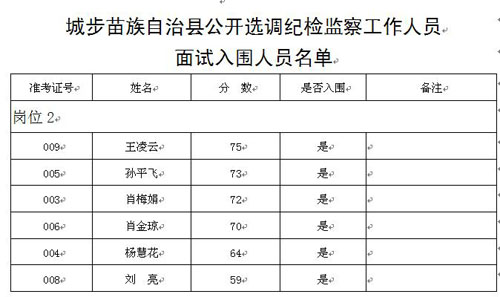 